Profil Bupati Kudus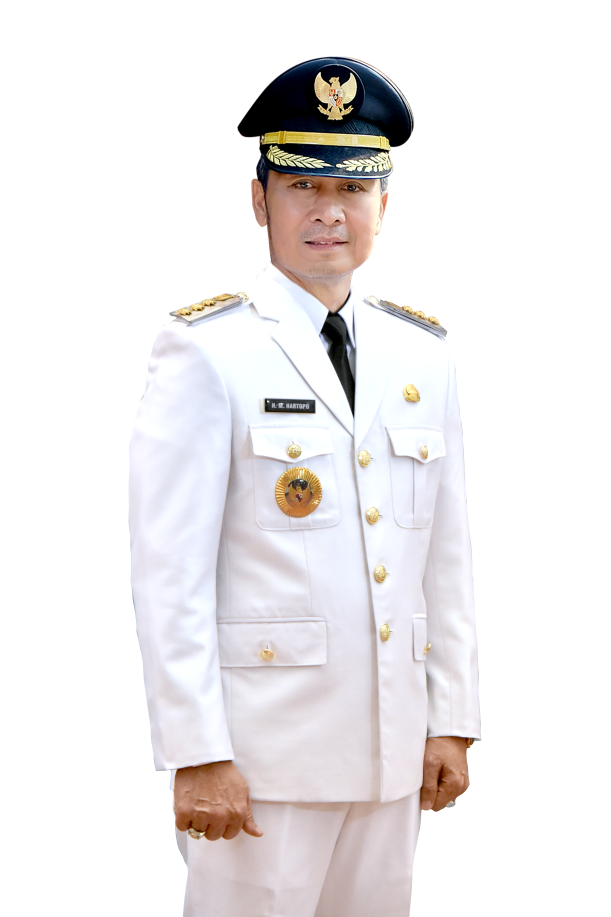 Dr. HM. Hartopo, S.T.,M.M,M.H. Bupati Kudus Periode 2021-2023Data PribadiNama Lengkap 		: Dr. HM. Hartopo, S.T.,M.M,M.H.Tempat / Tanggal Lahir 	: Kudus, 10 Agustus 1967NIK 				: 3319071008670005Alamat 			: Perum Muria Indah A/482 Kec. Bae Kab. KudusNomor Telepon 		: 08132579022Jenis Kelamin 		: Laki-lakiAgama 			: IslamStatus Perkawinan 		: Kawin					  Istri 		: MAWAR ANGGRAENI					  Anak	: MARCO FIROOS SALSABIIL							  ROZAAN AFAAF MAHASHIN							  ZAHRA AFAAF SALSABIILAH HARTOPO							  ZANDER FIROOS MAHASHIN HARTOPORiwayat PendidikanSD Muhammadiyah 				(Lulus Tahun 1981)SMP N 3 Kudus					(Lulus Tahun 1984)SMA N 1 Kudus					(Lulus Tahun 1990)Akademi Teknologi Ronggolawe Cepu	(Lulus Tahun 1995/ D-III)Universitas Mahendratta Denpasar 		(Lulus Tahun 2015 / S-1)Universitas Mahendratta Denpasar 		(Lulus Tahun 2017 / S-2)Universitas Muria Kudus 			(Lulus Tahun 2017/ S-2)Universitas Islam Sultan Agung Semarang	(Lulus Tahun 2020/ S-3)Pengalaman KerjaTri Tangguh Persada / Lamtorogung Group		Tahun 1994 – 1998Wiraswasta							s.d. sekarangAnggota DPRD Kabupaten Kudus			Tahun 2014 -2018Wakil Bupati Kudus					Tahun 2018 - 2021Bupati Kudus						Tahun 2021 - 2023